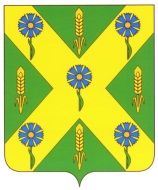 РОССИЙСКАЯ  ФЕДЕРАЦИЯОРЛОВСКАЯ ОБЛАСТЬКонтрольно-счетной палаты Новосильского района       303500, г. Новосиль, ул. Карла Маркса,16                  тел. 8(48673)2-15-67____                                                                  ОТЧЕТ                    О ДЕЯТЕЛЬНОСТИ КОНТРОЛЬНО-СЧЕТНОЙ ПАЛАТЫ                                                   НОВОСИЛЬСКОГО    РАЙОНА                                                              ЗА    2022 ГОД.Ежегодный  отчет о деятельности  Контрольно-счетной палаты  Новосильского района  за 2022 год (далее –  Отчет )  подготовлен в соответствии   требований  статьи 19 Федерального закона от 7 февраля 2011 года № 6-ФЗ «Об общих принципах организации и деятельности контрольно-счетных органов субъектов Российской Федерации и муниципальных образований» (далее - Федеральный закон № 6-ФЗ),  статьи 14  Положения о Контрольно-счетной палате Новосильского района от 26.11.2021 года № 26-РС (далее – Положение о Контрольно-счетной палате) о ежегодном предоставлении районному Совету народных депутатов  отчета о деятельности Контрольно-счетной палаты  Новосильского района (далее – Контрольно-счетная палата), о результатах проведённых экспертно-аналитических и контрольных мероприятий и о принятых мерах по устранению выявленных нарушений.Порядок организации деятельности Контрольно-счетной палаты  определены Бюджетным кодексом Российской Федерации (далее - БК РФ), Федеральным законом № 6-ФЗ, Положением о Контрольно-счетной палате, Регламентом Контрольно-счетной палаты.Контрольно-счетная палата осуществляла свою деятельность в соответствии с Планом работы Контрольно-счетной палаты на 2022 год, утвержденным председателем  Контрольно-счетной палаты, в который были включены поручения, поступившие от Главы Новосильского района и районного Совета народных депутатов. План работы был сформирован, исходя из необходимости обеспечения полноты реализации полномочий Контрольно-счетной палаты, как органа внешнего муниципального финансового контроля.В соответствии с основными полномочиями Контрольно-счетной палаты результаты проведенных в 2022 году мероприятий внешнего муниципального финансового контроля направлялись в районный Совет народных депутатов, главе Новосильского района, в прокуратуру Новосильского района. Результаты  экспертно-аналитических и контрольных мероприятий были рассмотрены на заседаниях  комитетов Новосильского районного и городского  Совета народных депутатов и  на  заседаниях районного и городского Совета народных депутатов. 1.	Основные итоги деятельности Контрольно-счетной палаты за 2022 годКонтрольно-счетной палатой в соответствии с планом работы на 2022 год было проведено  62 мероприятия, в том числе 54 экспертно-аналитических и 8 контрольных мероприятий.Общая сумма проверенных средств  экспертно-аналитическими и контрольными мероприятиями составила 564230,134 тыс. рублей, из них: по результатам контрольных мероприятий  выявлено  нарушений на сумму 4767,664 тыс. рублей, в том числе в разрезе видов нарушений:- нарушений  кассовых и банковских операций, несоблюдение требований Указаний Банка России от 11.03.2014 N 3210-У "О порядке ведения кассовых операций юридическими лицами и упрощенном порядке ведения кассовых операций индивидуальными предпринимателями и субъектами малого предпринимательства" выявлено на  сумму 475,159 тыс.рублей;	- нарушений ведения бухгалтерского учета, указаний по применению и заполнению унифицированных форм выявленно на сумму   1167,602 тыс. рублей;- иные нарушения – 58,153 тыс. рублей.Также контрольными и экспертно-аналитическими мероприятиями выявлено 24 случая нарушений действующего законодательства, не имеющих суммового выражения.Экспертно-аналитическая деятельность     В 2022  году Контрольно-счетной палатой подготовлено и направлено в районный и городской  Совет  народных  депутатов  47 экспертно-аналитических  заключений, в том числе:- 6 заключений  на  проект  решения Новосильского районного  Совета  народных депутатов «О  внесении  изменений  и  дополнений  в  решение  районного Совета народных депутатов от 28.12.2021 года  № 21   «О  районном  бюджете  на  2022 год  и плановый период 2023-2024 годы»;- 2 заключения  на  проект  решения Новосильского городского  Совета  народных депутатов «О  внесении  изменений  и  дополнений  в  решение  № 6  от  24.12.2022 г.  «О  бюджете  города Новосиль  на  2022 год и плановый период 2023-2024 годы.»  - 2 заключения на проект решения  Новосильского районного Совета народных депутатов «О бюджете  района на 2023 год и на плановый  период  2024 и 2025 годы» (на первое чтение и на второе чтение бюджета);- 2 заключения на проект решения  Новосильского городского Совета народных депутатов «О бюджете  города Новосиль  на 2023 год и на плановый  период  2024 и 2025 годы» (на первое чтение и на второе чтение бюджета);- 6 заключений  на  отчеты об исполнении  бюджета Новосильского  района и города Новосиль за первый квартал, первое полугодие и 9 месяцев   2022 года, где дана  оценка исполнения доходной и расходной частей районного бюджета, в соответствии с бюджетной  классификацией РФ в разрезе доходных источников, разделов и подразделов, главных распорядителей и муниципальных программ, дефицита бюджета и источников его финансирования, анализ кредиторской задолженности бюджетов;- 29 заключений  на проекты Новосильского районного и городского Совета народных депутатов,  перечислю некоторые из них:-«О реестре наказов  избирателей депутатам Новосильского районного Совета народных депутатов на 2022 год» и изменения в Реестр наказов избирателей 2022 года;- «Об итогах приватизации муниципального имущества Новосильского района за 2021 год»;-« О Порядке предоставления иных межбюджетных трансфертов из бюджетаНовосильского района бюджетам поселений, входящих в состав Новосильского района» ;-«О внесении изменений  в прогнозный план ( программу)  приватизации муниципального имущества на 2022 год и плановый период 2023-2024 годы»;-«Об отчете  о состоянии Реестров муниципального имущества Новосильского района  на 1 января 2022 года»;-« О внесении изменений в решение Новосильского районного Совета народных депутатов от 25.06.2010 года № 445 « О Положении об оплате труда лиц, замещающих должности муниципальной службы и материальном стимулировании»;-«О внесении изменений в Положение «О Контроль-счетной палате Новосильского района Орловской области»;-«О приеме  Контрольно-счетной палатой    полномочий  по осуществлению внешнего финансового контроля  сельских поселений Новосильского района и города Новосиль»;-«О  передаче  Новосильскому  району части полномочий города     Новосиль по решению вопросов местного значения»;-«Об утверждении  Положения «О  бюджетном процессе в городе Новосиль Новосильского района Орловской области» и т.д.-экспертно-аналитические заключения на внесение изменений в МП «« Образование в Новосильском районе», «Комплексное развитие сельских территорий Новосильского района», «Управление муниципальными финансами Новосильского района». Хочу отметить, что  из  11 МП района и 1 МП города   на экспертизу в КСП представлены только 3 программы, что является нарушением   разработчиками  МП требований ст.179 Бюджетного кодекса РФ и Порядка разработки, реализации и оценки эффективности муниципальных программ Новосильского района.       Как и в  предыдущие годы  в отчетном году осуществлялся внешний  муниципальный  финансовый контроль бюджетов сельских  поселений Новосильского района в соответствии с заключенными соглашениями по передаче части полномочий по осуществлению внешнего финансового  контроля, основной задачей которого являлось предупреждение  и пресечение бюджетных нарушений в процессе исполнения бюджетов. В рамках исполнения полномочий по поселениям района  проведено  7 экспертно-аналитических  мероприятий.	Заключения на проекты решений о бюджете Новосильского района и города Новосиль,  о внесении изменений в бюджет рассматривались на комиссиях по бюджету, налогам и экономической реформе  докладывались на заседаниях районного и городского Советов народных депутатов.	За 2022 год в бюджет района поступило средств в виде иных межбюджетных трансфертов, за исполнение взятых Контрольно-счетной палатой полномочий по внешнему финансовому контролю,  в сумме 143,9 тыс. рублей или 96,1% к утвержденной сумме доходов.	                                Контрольная деятельность             В  2022 году   проведено  14  контрольных мероприятий, из них: в том числе:- Проверка достоверности, полноты и соответствия нормативным требованиям составления и предоставления бюджетной отчетности за 2021 год отделом   культуры и архивного дела администрации Новосильского район, отдела образования молодежной политики и спорта администрации Новосильского района, отдела по управлению имуществом администрации Новосильского района, администрации Новосильского района, финансового отдела  администрации Новосильского района; - Внешняя проверка годового  отчета об исполнении бюджета города Новосиль за 2021 год;- Внешняя проверка годовых отчетов об исполнении бюджетов муниципальных образований - сельских поселений за 2021 год (на основании Соглашений о приеме  полномочий от Зареченского, Петушенского, Вяжевского, Глубковского, Голунского, Прудовского, Хворостянского сельских  поселений);- Проверка финансово-хозяйственной деятельности МУП «Тепловодсервис» г.Новосиль,  Новосильского района  за 2020-2021 годы;-Проверка  финансово-хозяйственной деятельности муниципального бюджетного дошкольного образовательного учреждения «Детский сад «Солнышко» г. Новосиль за 2020-2021  годы.       Всего контрольными мероприятиями в  2022 году было охвачено  средств  в  сумме  268437,806 тыс. рублей бюджетных средств, из них нарушений выявлено на сумму 4767,664 тыс. рублей. Нарушения, установленные при внешней проверке годовой бюджетной отчетности:- нарушение требований  п. 164 Инструкции 191н «Сведения об исполнении мероприятий в рамках целевых программ» (ф. 0503166) в графе 2 не  указаны  коды целевой статьи расходов бюджетов по бюджетной классификации, по которым  бюджетной росписью утверждены суммы расходов на реализацию указанной программы в сумме 3205,592 тыс. рублей;-  не соблюдение требований  ч. 3 ст. 11 Закона N 402-ФЗ, п.7 Приказа Минфина России от 29.12.2011 N 191н,  п. 80 Федерального стандарта N 256н, п.п. "в" п. 9 Федерального стандарта N 274н;- в нарушение требований п. 167 Инструкции 191н показатели, отраженные в Сведениях (ф. 0503169) по КБК 11105035050000120120521000 в сумме 25150 рублей  не подтверждены соответствующими регистрами бюджетного учета;- нарушение требований, установленных подпунктом 5 пункта 1 статьи 162, абзацем вторым пункта 2 статьи 264.1 БК РФ, пунктом 2 статьи 10 Федерального закона N 402-ФЗ, абзацем третьим пункта 19 Инструкции N 157н, разделом "Журнал операций" раздела 3 Методических указаний N 52н, ГПБС не обеспечено отражение дебетового и кредитового  остатка по счету 205 00000"Дебиторская,кредиторская задолженность" при выведении регистров бухгалтерского учета (журнал операций по выбытию и перемещению нефинансовых активов, Главная книга) на бумажных и электронных  носителях;- нарушений  кассовых и банковских операций, несоблюдение требований Указаний Банка России от 11.03.2014 N 3210-У "О порядке ведения кассовых операций юридическими лицами и упрощенном порядке ведения кассовых операций индивидуальными предпринимателями и субъектами малого предпринимательства" выявлено на  сумму 475,159 тыс.рублей;	- нарушений ведения бухгалтерского учета, указаний по применению и заполнению унифицированных форм выявлено на сумму   1167,602 тыс. рублей;- иных нарушений  на сумму  58,153 тыс. рублей.	Результаты всех контрольных мероприятий оформлялись актами и  докладывались на заседаниях районного Совета народных депутатов.	 Основные направления деятельности Контрольно-счетной палаты в 2023 году	Как и в 2022 году, в 2023 году при проведении мероприятий финансового контроля, действия Контрольно-счетной палаты будут направлены на выявление фактов неэффективного и нерезультативного использования бюджетных средств.            Важным элементом деятельности Контрольно-счетной палаты в 2023 году является проведение   внешних проверок годовых отчетов об исполнении бюджетов сельских поселений, проверки  исполнения бюджета  города Новосиль за 2022 год, проверки достоверности финансовой отчетности ГАБС и ГАД  средств районного бюджета,  а также 7 экспертиз проектов бюджетов сельских поселений на 2024 год, двух экспертиз бюджета города Новосиль и двух экспертиз районного бюджета  на 2024 год.	Деятельность Контрольно-счётной палаты при реализация плана мероприятий будет нацелена не только на выявление правонарушений в финансово-бюджетной сфере, но и на их предупреждение и устранение.	В своей работе орган внешнего финансового контроля будет осуществлять поиск путей решения проблем, усиливая стадию предварительного контроля за хозяйствующими субъектами, исключая формальную констатацию выявленных нарушений при осуществлении контрольных мероприятий, с соблюдением концепции закона о Контрольно-счетной палате Российской Федерации, которая заключается в следующем - быть независимыми экспертами и помощниками органов местного самоуправления.ПредседательКонтрольно-счетной палаты                                                        Новосильского района                                                            З.Н.Юрцевич